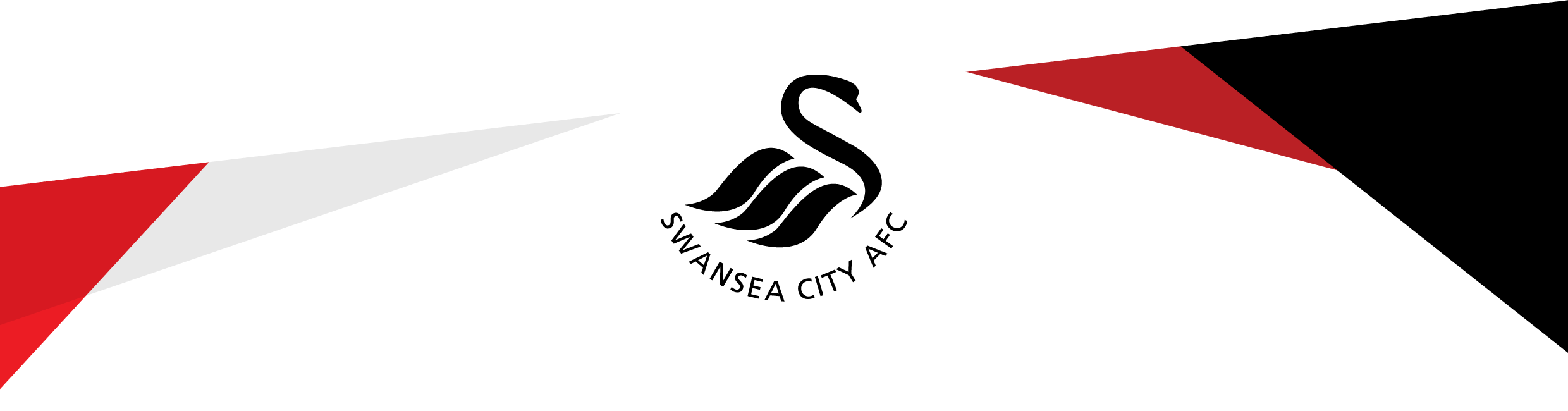 SWANSEA CITY ASSOCIATION FOOTBALL CLUB LIMITEDCLUB SAFEGUARDING ADULTS AT RISK POLICY AND PROCEDURESClub Safeguarding RequirementsAccountability & CommitmentSwansea City Association Football Club is committed to safeguarding the welfare of children and vulnerable adults who engage in Club organized activities. These will include players, Staff and spectators.Staff who have direct responsibility for and who are engaged in the supervision of children (U18) and vulnerable adults are trained in and committed to best practice in relation to their involvement with such persons. All Swansea City AFC staff and volunteers should be aware of their personal responsibility, in safeguarding children and vulnerable adults, regardless of their role within the club.Swansea City AFC strictly adheres to and rigorously pursues the policies, practices and procedures stipulated and regulated by the Premier League, the FA, and the NSPCC, the Local Safeguarding Children Board and agencies involved with vulnerable adults.The Club recognises its responsibility to ensure that all personnel associated with Swansea City AFC, in whatever capacity, can expect to be embraced by a culture and environment whereby safety is paramount.Any deviation from our practices and procedures will be dealt with appropriately according to the directives of the Premier League.Should any person experience, witness or become aware of a situation, which raises concerns around possible abuse or harm, or which constitutes a potential risk to a stakeholder of the Club they should contact Anthony Avo (Head of Safeguarding).  Remember it is not your responsibility to decide whether abuse is taking place, but it is your responsibility to report your concerns. Inaction is not an option if you have concerns.Strategy & Action Plan Safeguarding Roles & ResponsibilitiesHead of SafeguardingAnthony AvoThis Head of Safeguarding role description is not to be regarded as exclusive or exhaustive. It should be used for reference and adapted. Staff (whether paid of voluntary) should have role descriptions which accurately record individual roles and responsibilities, particularly those who work with or on behalf of children and/or adults at risk (vulnerable groups).Role purpose: To provide effective Club-wide strategic leadership and management with a clear sense of direction and purpose that assists the Club to deliver its safeguarding strategy, vision, values, priorities, policies and aims. Main duties include but are not limited to:• Ensure Club compliance with statutory obligations under relevant legislation and the Premier League’s safeguarding Rules by providing robust and evaluative evidence.• Work closely with and report on a regular basis to the Club senior management lead for safeguarding.• Work closely with HR and heads of departments to develop and implement safer recruitment and induction practices across the organisation.• Continuously work to maintain, embed and improve the Club’s safeguarding provision ensuring the highest standards for safeguarding vulnerable groups. • Manage the development, implementation, promotion and review of the Club’s safeguarding vulnerable group’s policies, practices and good practice guidelines. • Named lead member of staff to manage safeguarding incidents, concerns and allegations. • Named lead member of staff to work in partnership with statutory and football authorities, sharing information where appropriate to safeguard vulnerable groups.• Maintain accurate, confidential and up to date records on all safeguarding incidents, concerns and allegations. • Give direction and guidance to staff in respect of safeguarding incidents, concerns and allegations. • Support staff to respond appropriately to concerns about the welfare or safety of vulnerable groups.• Manage the implementation of the Club’s strategy and action and implementation plan for safeguarding.• Lead and provide direction to Safeguarding Officers. • Ensure that Safeguarding Officers are trained, supported and supervised. • Act as the Club’s lead source of safeguarding support, advice and expertise.• Development and implementation of safeguarding education specific to individual roles and responsibilities to ensure that staff develop and maintain the necessary skills and knowledge to safeguard vulnerable groups. • Ensure staff understand their individual responsibilities to safeguard and promote the welfare of vulnerable groups.  • Develop relationships with statutory and football authorities. • Pro-actively promote and raise safeguarding awareness.• Promote a safe working environment.• Attend regular safeguarding training and maintain an up to date knowledge base of relevant legislation, regulations and best practice.Policies & ProceduresSwansea City AFC Safeguarding Adults at Risk Policy and ProceduresIntroductionSwansea City AFC acknowledges and accepts it has a responsibility to create opportunities for vulnerable groups which will include adults at risk to participate in a broad spectrum of activities at the Club at the same time as creating a safer culture for those participants ensuring that they are protected from harm.  It is the duty of all persons who are allocated duties by the Club to safeguard the welfare of all vulnerable groups and adults at risk while participating in Club activities.  As such, they must make themselves aware of the Club’s Safeguarding Adult’s at Risk Policy.  Where appropriate, in-service training and additional guidance will be provided. For the avoidance of doubt, when using the term “Club” in the policy document, this includes activities and participants of the Swansea City AFC, Swansea City Community Trust and the Swansea City AFC Academy.  The participation of adults at risk may be as players, coaches, employees, volunteers, officials, administrators or spectators.The Club has a commitment to manage and monitor allegations of discrimination, harassment, abuse and bullying across all its activities.Swansea City AFC will work closely with the Local Authority Designated Officers for Children and Adults at Risk (Vulnerable Adults).  The Club Head of Safeguarding liaises with the respective safeguarding teams for advice, guidance and referrals.  The Head of Safeguarding will be guided by and adhere to Local Authority and Police protocols.Statutory Agency referral policies and procedures take precedence over any Club or Governing Body guidance.  For further details please refer to the City of Swansea Safeguarding Adults Procedures. Definition of the term ‘Adult at Risk’ (Vulnerability)Someone who is aged 18 or over who:Has needs for care and support (whether or not the Local Authority is meeting any of those needs).Is experiencing, or is at risk of, abuse or neglect and:As a result of those needs is unable to protect himself or herself against the abuse or neglect or the risk of it.*Extract from the Care Act 2014RULES & REGULATIONSSwansea City AFC is governed by the rules and regulations set out in the 2014 Care Act, No Secrets 2000 (DH) and the FA Safeguarding Children & Vulnerable Adults guidance.The Club is fully committed to ensuring that the best practice recommended by these bodies is employed throughout and has a responsibility to maintain regular dialogue and work in partnership with the City of Swansea Local Authority.AIMS & KEY PRINCIPLESThe Safeguarding Adults at Risk policy ensures that safeguards are put in place to keep the adult at risk safe and to prevent harm occurring to him or her. Where proactive and preventative work has failed or where harm has occurred by acts of commission or omission and where the adult at risk has not been able to safeguard his or her self, the policy sets out the Club’s procedures for dealing with any such issues. Relationship to Swansea City AFC Safeguarding Children PolicyThere is no ‘Adults at Risk’ Act to provide clear legislative guidance.The definition of ‘Adults at Risk’ is always open to interpretation and individuals may be vulnerable at some time and not others.Adults have a right to self-determination.  They may not wish to have others intervene to safeguard them.Adults may consent to sexual activities and the issue of consent may affect the reporting and management of allegations.Safeguarding enquiries undertaken will be person centered.SAFEGUARDING ADULTS AT RISKWe will seek to safeguard Adults at Risk byEnsuring that all adults at risk, regardless of age, disability, gender reassignment, marriage or civil partnership, pregnancy and maternity, race, religion or belief, sex or sexual orientation have the right to equal protection from all types of harm or abuse. Acknowledging and showing a commitment to address the additional vulnerability of some participants and the extra barriers they may face e.g. those in care, looked after children, those with mental health issues, physical disability etc.Valuing them, listening to and respecting them. Adopting safeguarding guidelines and best practice through procedures for employees, workers, consultants, agency staff and volunteers. Recruiting employees, casual workers, agency staff, consultants and volunteers safely, ensuring all necessary checks are made. Sharing information about safeguarding and best practice. Sharing information about concerns with the appropriate agencies in a confidential manner. Providing effective management and training for employees, casual workers, agency staff, consultants and volunteers through supervision, support and training.Head of SafeguardingSwansea City AFC has a Head of Safeguarding who has total responsibility for the safeguarding of adults at risk and vulnerable groups across all Club activities and a number of Safeguarding Officers who work within specific areas.  These officers have special responsibilities and are the focal point for adults at risk and vulnerable groups in their nominated area.   It is imperative that anyone with concern about an adult at risk’s welfare should wherever possible contact either the Safeguarding Officer for that area or the Head of Safeguarding without delay.  For further advice on recommended action in dealing with safeguarding incidents, concerns or allegations please see Appendix 3.Recruitment and Disclosure  As part of the Club’s recruitment and selection process, all offers of work to positions which involve working with adults at risk are subject to the outcome of satisfactory Disclosure and Barring Service (DBS) criminal records check (CRC) at the level deemed suitable for the position offered and subject to appropriate references.  The Club adheres to the Premier League disclosure eligibility guidance document and the Club’s DBS Policy when completing DBS checks.All offers of work are subject to the outcome of the screening process and where applicable, this is set out in the initial job advertisement and the applicant’s offer of work.  Until such time as a satisfactory CRC has been received, the member of staff will not be permitted to work with adults at risk or other vulnerable groupsShould an individual’s CRC Disclosure reveal any convictions the Club will consider whether the nature of the offence/offences renders the person concerned unsuitable for working with adults at risk and vulnerable groups. Swansea City AFC is committed to providing equal opportunities to staff and therefore a positive CRC will not necessarily result in a bar from work.  The Rehabilitation of Offenders Act and Protection from Freedoms Act will be considered in all cases before a final decision is made.Health & SafetyThe Club’s Health and Safety Manager gives guidance to those whose roles involve working with adults at risk and vulnerable groups. Where an adult at risk or other vulnerable person is involved, a risk assessment must take account of their particular vulnerabilities which will include the safeguarding of that person.  The risk assessment should set out what arrangements are in place for their care and supervision.Data ProtectionThe Data Protection Policy adopted by the Club is in line with current legislation.Equality & Promoting DiversitySwansea City AFC is committed to providing an environment in which all staff, players, supporters and persons visiting the Club are treated fairly and with respect regardless of their age, disability, gender reassignment, marriage or civil partnership, pregnancy and maternity, race, religion and belief, sex or sexual orientation. (Equality Act 2010) The Club is also committed to address the additional vulnerability of some participants and the extra barriers they may face e.g. those in care, looked after children, those with mental health issues, physical disability etc.Declared DisabilitiesThe Equality Act requires employers to treat people with a declared disability equally with non-disabled persons in all employment matters. A disability under the Act is described as a physical or mental impairment that has a ‘substantial’ (more than minor or trivial) and ‘long-term’ (more than 12 months) negative effect of the individual’s ability to undertake normal daily activities.The Club will make reasonable adjustments/changes to the premises etc. to accommodate the needs of employees with disabilities so long as these changes do not contravene other health and safety laws. AbuseAbusive behaviour can be assessed on a scale from poor practice, to bad practice to abuse.  Abuse cannot be easily measured as an action alone.  Its severity will partly be defined by the:Vulnerability of the victim and the power differentialNature and extent of the abuseLength of time it has been occurring Impact on the individual or groupRisk of it being repeated or becoming increasingly seriousThere are different types of abuse and these include:Physical abuseSexual abusePsychological abuseFinancial/Material abuseNeglect and self- neglectDiscriminatory abuse and hate crimeOrganisational abuseBullying – Physical, verbal or emotionalCyber/Internet bullyingModern day slavery and trafficking*Extremism and radicalisationAt one end of a scale, there may be obvious signs and symptoms of abuse, but at the opposite end, the indicators may be very difficult to detect.  Combinations of factors which individually might not give cause for concern could be much more worrying when considered together.  The abuse may be committed by one individual against another or be institutional in that the whole organisation colludes in abusive practices either through ignorance of choice. Prior to the commencement of the next financial year, the Club will have published a Modern Slavery StatementDefinitions, signs and symptoms of abuse are contained within Appendix 1 of the policy document.Where may harm occur?Harm may occur anywhere in a Swansea City AFC activity or it can be reported to an Swansea City AFC representative (or indicative signs noticed) when it has occurred outside a Club activity.There are complex scenarios including:Adults at risk playing, officiating, coaching, spectating or administering within a variety of activities at Swansea City AFC.  Adults at risk may be at risk from other adults who may or may not be vulnerable themselves. Those doing harm to the adult at risk may be in the Swansea City AFC activity or Elsewhere in the adults at risk network.  Harm may be deliberate or result from not understanding the adult at risk needs (commission or omission).Adults at risk may be at risk of harming others in Swansea City AFC activities either by deliberate behaviours or by failing to understand their responsibilities to others.  On these occasions the adults at risk may need help and support to manage his or her behaviour in a suitable way, or may need to have certain responsibilities removed from them.  Safeguards may need to be put in place to protect others.Adults who have been ‘Adults at Risk’ in the past who are now ‘not at risk’, (example: people recovering from mental health issues).  Where these adults are seeking positions of responsibility at Swansea City AFC but have criminal records or issues from their past which are directly related to these periods of vulnerability, detailed risk assessments will be undertaken.  Assessment of suitability for their roles requires a specific knowledge base and sensitive handling.  Whilst Swansea City AFC promote a policy of inclusion, the risk assessments are conducted to measure the risk posed by somebody who is recovering from a previous period of vulnerability, considering other adults at risk and children who need safeguarding from possible harm, should the risk factors re-emerge.Adults at risk may also be at risk of harming themselves through failing to realise and report when they need additional of different support in Swansea City AFC activities.SWANSEA CITY AFC PROCEDURESSwansea City AFC is committed to football being inclusive and providing a safe and positive experience for everyone involved with the Club.Whilst it is hoped that the proactive preventative work, including training, vetting and providing clear policies are sufficient to safeguard all adults at the Club, the Club recognises that it has a responsibility to safeguard adults at risk from abuse and harm and to respond where abuse and harm are perceived to have occurred.The responsibility taken by this Policy is to:Safeguarding the welfare of adults at risk at Swansea City AFC by protecting them from any significant physical, sexual and emotional harm and from neglect, bullying and financial harm within the Club.  This may include training and codes of practice amongst other strategies for reducing risk.Report to the appropriate authorities any concerns about abuse or harm to adults at risk whether this occurs within the Club or elsewhere and whether this be a potential criminal offence or other concern.  The appropriate authorities may be internal and external to football.  This will include following the Club’s reporting frameworks.Ensure appropriate investigations and responses to concerns about abuse or harm within Swansea City AFC utilising the disciplinary process as appropriate.  This will include work in partnership with the Police and other statutory agencies charged with investigating and responding and with the adult at risk who is believed to be at risk or believed to have been harmed.Following such investigations, act to put appropriate safeguards in place to safeguard the adult at risk in the future and to reduce the risk of harm to other adults at risk in the Club.Report when appropriate to the Disclosure and Barring Service (DBS) anybody delivering a regulated activity for Swansea City AFC who is believed by the Club to present a risk of harm to adults at risk.  Where the Club ‘withdraws permission’ for a person to deliver a regulated activity they will also be reported to the DBS.The Club has the power as part of their Disciplinary procedures to issue a suspension, pending a risk assessment where any one or more of the following applies: The individual fails to comply with any part of Swansea City AFC DBS process. The individual has engaged in ‘Relevant Conduct’ relating to adults at risk.The individual has been barred by the DBS from engaging in ‘Regulated Activity’ relating to adults at risk.The individual has been convicted of, or made the subject of caution for, a serious sexual, violent offence or any other offence that Swansea City AFC believes to be relevant to the care of adults at risk (Relevant Offence);Following a risk assessment, the Club is satisfied on the balance of probabilities that the individual poses or may pose a risk of harm to adults at Risk. Swansea City AFC - Staff and Volunteers’ Responsibilities      Creating an atmosphere for someone to tell you what is wrongThe coordinator of each activity involving adults at risk at Swansea City AFC will ensure that the participants know how to get help, how they can report abuse, who to report it to and what response they can expect.Some people who have been abused appear able to speak to someone about it and wish action to be taken.  Others seem to be very reluctant to talk about the experience.  There may be several reasons for this: It may just be too painful emotionally to talk about what happened.  Feelings of shame and embarrassment often inhibit people reportingThere may not be an opportunity to see someone who is trusted, privatelyThere may be anxiety about repercussions form the perpetrator or others if the abuse is reportedThere may be a worry about ‘where it will end’, for example if the police are told, or perhaps a fear of going to courtThe abused person may just be prepared to put up with itCommunication and language may be an inhibitorThe person may not recognise an experience to be abusive if their previous life experiences have been confusing.People with mental health problems are under-represented in Safeguarding referrals.  In addition to the concerns listed above, inhibitors could include:Not being believedEffects of stigmaPowerlessness, lack of choice, power differencesFear of a continuing oppressive regimeThe perceived victim could have confused feelings towards the abuserIt is very important, if abuse is suspected, to try and create the opportunity for the person to disclose what is happening.  It is crucial to give participants the confidence to know that they will be listened to.  In some situations, the worst thing to do might be to keep asking if everything is alright.  In others, a few encouraging prompts might be just what the person was waiting for.  The following might help to create the right atmosphere:Identifying a named person responsible for safeguarding for each teamWhere abuse is suspected, identify the member of staff the person appears to like or trust.Where there is factual evidence available, it may be useful to let the person know it has been observed so that the person does not feel they are telling about something that is a complete surprise.Because the person might be worried about losing control of the situation if they tell, it might be helpful to give assurances that after disclosing abuse, the person is always asked what they wish to do about it.  Respect will be given to their wishes but there are various circumstances where it will be necessary to report a concern again a person’s wishes, particularly when others would be left at risk.  Do not guarantee that you will keep to yourself what they want to tell you. Key points to remember about disclosureMany incidents of abuse or crimes only come to light because the abused person themselves tells someone.You must be aware that the person may not appreciate the significance of what they are sharing.  They may not realise or accept they are being abused.Disclosure may take place many years after the actual event or when the person has left the setting in which they were afraid.Even if there is a delay between the actual event and the disclosure – you should demonstrate to the person that you believe them unless is absolutely clear and provable that the events they are describing could not have happened.Guidance for responding to Safeguarding incidents, concerns and allegations can be found in Appendix 3 of the policy document.Role of the Head of Safeguarding or the Safeguarding OfficerFor the purpose of the management of a safeguarding adult at risk situation, the Head of Safeguarding or the Safeguarding Officer for the specific activity in which the incident or concern arises should be consulted.  In the absence of the Head of Safeguarding or the Safeguarding Officer, or if she/he is implicated in the abuse, an alternative Safeguarding Officer must always be identified to deal with the matter.The role of the Head of Safeguarding comprises of the following:Directly managing and supporting the staff involved in the situation.Ensuring that action taken is effective in providing immediate and ongoing protection to the adult at risk.Ensuring that practical and emotional support is available according to need.Reporting the incident to the Head of Safeguarding or the City of Swansea Adult Services Care Direct Team (see page 10 for contact numbers).In the absence of the Head of Safeguarding, communicating with the Swansea City Adult Services Care Direct Team to ensure the procedure is correctly followed.Where an allegation is made against a member of staff or volunteer at Swansea City AFC the Head of Safeguarding will liaise with a member of the Management Team to consider invoking suspension procedures.The identified member of the Management Team will take responsibility for ensuring that the appropriate support is offered to the person who is suspended.CapacityIt is not for a Swansea City AFC employee to make a decision about whether an adult at risk lacks capacity.Further guidance regarding capacity can be found in Appendix 2 of the policy document.Confidentiality & Information SharingSharing of information between organisations is essential to safeguard adults at risk from harm, neglect and exploitation.The advice for all staff at Swansea City AFC is that no personal assurance of confidentiality can be given to an adult at risk or other vulnerable person.Even in situations where there is no legal requirement to obtain written consent before sharing information, it is good practice to do so.Staff should routinely explain what information is going to be shared with other people or organisations wherever possible however it is recognised that this may not always be possible.Difficulties in working with the principles of maintaining confidentiality of an adult at risk should not lead to a failure to take action to protect the adult from harm.Confidentiality must not be confused with secrecy, that is, the need to protect the management interests of the Club should not override the need to protect the adult.Decisions about what information is shared and with who will be taken on a case-by-case basis.  The sharing of information should be:Necessary for the purpose it is being sharedShared only with those who have a need for itBe accurate and up to dateBe shared in a timely fashionBe shared accuratelyBe shared securelyThe Club Data Protection Policy fully details how the Club manages the safe handling retention and sharing of confidential information.SAFEGUARDING CONTACTSHead of Safeguarding Anthony Avo – 01792 - 556521 (office) 07817369001 (mobile) anthonyavo@swanseacity.comSafeguarding Officers                                                                                                                                Legal Counsel / Data Protection Manager / Master Disclosure ManagerRebeca Storer – 01792 616419rebecastorer@swanseacity.com EXTERNAL CONTACTS AND RESOURCESLocal Authority Designated Officer –Social Services out of hours service - The Police 101 or (in an emergency) – 999City of Swansea Safeguarding – 01792-636854social.safeguarding@swansea.gov.ukHead of SafeguardingThe Premier League30 Gloucester PlaceLondonW1U 8PLTel: 020 7864 9173safeguarding@premierleague.comThe Football Association/NSPCCSafeguarding Children & Vulnerable Adults HelplineTel: 0808 800 5000Text phone for Deaf Users.  Tel Swansea City Rape Crisis Support Centre – (Including Children & Young Persons services 8-18yrs)Swansea City – Domestic abuse and violence – Where to get helpSwansea City Adult Social Care websiteAppendix 1Definitions of AbusePhysical Abuse – Including hitting, slapping, pushing, kicking, and misuse of medications, restraint or inappropriate sanctions.  This includes domestic abuse and violence, controlling, coercive or threatening behaviour, so called honour based violence and forced marriage.Sexual Abuse – Including rape and sexual assault or sexual acts to which the person has not, or could not consent and /or was pressured into consenting.Psychological Abuse – Including emotional abuse, threats of harm or abandonment, deprivation of contact, humiliation, blaming, controlling, verbal abuse, isolation or withdrawal from supportive networks.Financial/Material Abuse – Including theft, fraud, and exploitation – wills, property, inheritance, possessions or benefits.Neglect and acts of omission – Ignoring medical and/or physical care needs, failure to provide access to health, social care or educational services, withholding necessities of life, e.g. medication, adequate nutrition and heating. Self- Neglect - Where an individual neglects to attend to their basic needs, such as personal hygiene, appropriate clothing, feeding and attending to medical conditions that they have.Discriminatory Abuse and Hate Crime – Including racist, sexist abuse based on a person’s disability (No Secrets, DH 2000).Organisational Abuse – Involves the collective failure of an organisation to provide safe, appropriate and acceptable standards of service to adults at risk.Bullying – Physical, verbal or emotional.  Either by individuals or systemically.Cyber/internet bullying – Any form of bullying which takes place on line or through a mobile phone.Modern day slavery and trafficking – Can include persons being forced to work against their will/criminal and sexual exploitation and domestic servitude.Extremism and radicalisation – Holding or adopting of extreme political or religious views. Preventing Extremism and Radicalisation in Adults at Risk and Vulnerable GroupsExtremism is the holding of extreme political or religious views, for an ideology that is considered to be far outside the mainstream attitudes of society.Radicalisation is a process by which an individual or group comes to adopt increasingly extreme political, social, or religious ideals and aspirations that reject or undermine the status quo or reject and/or undermine contemporary ideas and expressions of freedom of choice.  For example, Radicalisation can originate from a broad social consensus against progressive changes in society.  Radicalisation can be both violent and nonviolent.  There are multiple pathways that constitute the process of Radicalisation which can be independent but are usually mutually reinforcing.From July 2015 care providers are subject to a duty under the ‘Counter Terrorism and Security Act 2015 in the exercise of their functions, to have ‘Due Regard’ to the need to prevent people from being drawn into terrorism.  This duty is known as the Prevent Duty.The guidance and advice provided is intended to help child care providers think about what they can do to protect children from risk of Radicalisation.This is seen as a child care providers wider safeguarding duties and similar in nature to protecting children from other forms of harm (e.g. drugs, gangs, neglect, sexual exploitation) Whilst the above is aimed at children and young people it is clear that other vulnerable groups are equally at risk of being radicalised.‘Prevent’ is part of the governments Counter-Terrorism Strategy.  The overall principle is to safeguard vulnerable individuals and stop people becoming terrorists or supporting terrorism.‘Channel’ is part of the Prevent Strategy.  This is a multi-agency approach to identifying and providing support to individuals who are at risk of being drawn into terrorism.Signs and symptoms of AbusePhysical Abuse IndicatorsInjuries that are not explained satisfactorilyPerson exhibiting ‘untypical’ self-harmUnexplained bruising to any part of the body, particularly collections of bruises which form a pattern which may correspond to the shape of an object or a person’s handUnexplained burns especially on ‘unlikely’ areas of the body, soles of the feet or palms of the handImmersion burns.  Rope burns and burns from an electrical applianceUnexplained fractures to any part of the bodyUnexplained cuts or scratches to mouth, lips, gums, eyes or genitaliaMedical problems that go unattendedPerson flinches at physical contact or indicates that someone has threatened them with physical harmSudden or unexplained urinary or faecal incontinenceReluctance to undress or uncover parts of the bodyPerson may appear afraid of or ‘anxiously’ try to avoid certain members of staff, family members or other people they knowInjuries at different stages of healingUnexplained loss of hair in clumpsSexual Abuse IndicatorsPerson discloses fully or partially that sexual abuse is occurring or has occurred.Person has urinary tract infections or sexually transmitted diseases that are not otherwise explainedPerson appears unusually subdued, withdrawn or has poor concentrationPerson appears reluctant to be alone with a person known to themPerson has unusual difficulty in walking or sittingPerson experiences pain, itching or bleeding in genital or anal areaBruising to thighs or upper armsBites on various parts of the bodyPerson exhibits significant change in sexual behaviour or outlookPersons underclothing is torn, stained or bloodyA woman, who lacks the capacity to consent to sexual intercourse becomes pregnant.Psychological Abuse IndicatorsUntypical ambivalence, deference, passivity, resignationPerson appears anxious, withdrawn or fearful, especially in the presence of specific peoplePerson appears to have a poor opinion of themselvesPerson appears to lack the opportunity to make choices or have adequate privacyUntypical changes in behaviour or routines of daily livingPerson appears isolated and deprived of social contactPerson is unable to maintain eye contact having previously been able toFinancial Abuse IndicatorsGeneral lack of money especially soon after benefits are claimedPerson lacks belongings or services they can clearly affordInadequately explained fall in living standardsInadequately explained withdrawals from bank accountsInadequately explained inability to pay billsPerson does not appear to possess items which are known to have been purchasedRecent acquaintances expressing interest in the person or their moneyInadequately maintained financial systems, when a person money is being managed by others, including a failure to produce receipts for major itemsUnexplained change in appointee ship or agentNeglect IndicatorsPerson lives in accommodation which falls below minimum practical standardsPerson has inadequate heating and/or lighting Persons physical appearance or condition is poorPerson appears to be malnourished or dehydratedPerson is observed to be left in wet clothingFailure to obtain health services when the person is illPerson does not appear to be taking the prescribed medicationCallers/visitors refused access to the personPerson is exposed to unacceptable risks Appendix 2Definition of Capacity	The ability to make a decision at a particular time.  The starting assumption must always be that a person has the capacity to make a decision, unless it is established otherwiseThe term ‘lacks capacity’ means a person who lacks capacity to make a particular decision or take a particular action for themselves at the time when the decision or action needs to be taken.  This reflects the fact that some people may be unable to make some decisions for themselves but will have capacity to make other decisions.  For example they may be able to make small decisions about everyday matters such as what to wear or what to eat but lack capacity to make more complex decisions about financial mattersIt also reflects that a person who lacks capacity to make a decision at a certain time may be able to make that decision at a later date – this may be due to illness or accidentAssessing CapacityA person’s capacity must be assessed specifically in terms of their capacity to make a particular decision at the time it needs to be made.  Anyone assessing someone’s capacity to make a decision for themselves should use the two-stage test of capacity:Does the person have an impairment of the mind or brain, or is there some sort of disturbance affecting their mind or brain works? (It doesn’t matter whether the impairment/disturbance is temporary or permanent)If so, does that impairment or disturbance mean that the person is unable to make the decision in question at the time it needs to be madeAssessing ability to make a decisionDoes the person have a general understanding of what decision they need to make and why they need to make it?Does the person have a general understanding of the likely consequences of making or not making this decision?Is the person able to understand, retain, use and weigh up the information relevant to this decision?Can the person communicate their decision (by talking, using sign language or any other means)?  Would the services of a professional (such as a speech and language therapist) be helpful?Assessing capacity to make more complex or serious decisionsIn most instances a doctor or other professional expert will have assessed an adult at risk’s capacity.  Where background information such as this is available, for example from a partner agency, the information should be stored confidentially.In most localities an Independent Mental Health Capacity Advocate (IMCA) is appointed to assist a person who is judged to lack capacity.The statutory principlesThe Mental Capacity Act 2005 sets out five statutory principles:1. A person must be assumed to have capacity unless it is established otherwise.2. A person is not to be treated as unable to make a decision unless all practical steps to help him/her to do so have been taken without success.3. A person is not to be treated as unable to make a decision merely because he/she makes an unwise decision.4. An act done or decision made, for or on behalf of a person who lacks capacity must be done, or made, in their best interests.5. Before the act is done, or the decision is made, regard must be had to whether the purpose for which it is needed can be as effectively achieved in a way that is less restrictive of the person’s rights and freedom of action. Appendix 3Responding to Safeguarding incidents, concerns and allegations – Do’s and Don’ts If someone discloses abuse to you:Stay calm and try not to show shockListen carefully rather than question directlyBe sympathetic and offer reassuranceBe aware of the possibility that medical evidence might be neededTell the person that:They did right to tell youYou are treating this information seriously It was not their faultYou must inform the the Head of Safeguarding or the appropriate Safeguarding Officer (if they are not available you must inform another Safeguarding Officer within the Club)Usually after consulting the Head of Safeguarding or the Safeguarding Officer they will contact the City of Swansea Adult Services Care Direct TeamThe Head of Safeguarding or the Safeguarding Officer will contact the  City of Swansea Adult Services Care Direct Team without the adults consent in certain circumstances but the adults wishes will be made clear throughoutIf a referral is made and they are reluctant to have the incidents investigated this fact will be recorded and brought to the attention of the Head of Safeguarding at the ClubIf appropriate, the Club will take steps to protect and support the adultWrite down, as soon as possible and as far as you are able, what was said by the person disclosing the information (in their words as far as possible) and other relevant information Alerting and Reporting	Do not wait until you have all the informationIf the person is injured or not yet safe, take immediate action to help them e.g. dialling 999 for police or ambulanceTell the person what you are going to do about the concernIf the Head of Safeguarding or the identified Safeguarding Officer for an activity is not available, inform another one Only tell the people who need to knowFollow up your verbal report with a written account as soon as possibleMake sure you write everything down as soon as possible including any observations made before, during or after a disclosureThe Information NeededName, date of birth, address of the alleged victimName, date of birth, address of the alleged perpetratorWho you are and how you are involvedWhat happened where and when (including any lead-up)Any action takenThe current position including any concerns about the safety of the alleged victim and any other personWho else is involvedHow aware of the referral is the victim, perpetrator, carers or relativesAny known views of the alleged victim regarding how they wish the matter to be dealt withAny other background information that is likely to be helpfulRecordingThe following points should be considered in recording a disclosure or allegation:Use a pen with black ink so that report can be photocopiedEnsure that the report is legibleSign and date the reportNote the time of day, date and location of the incidentDescribe how the disclosure came aboutDescribe what happened and any injuries or consequences for the victimWhere appropriate, use a body map to indicate where there are cuts or bruisesKeep the information as concise and factual as possibleIf it is appropriate to include an opinion or third party information, ensure that this is made clear.Establishing the victim’s wishesIt is very important that you do not investigate the concerns but the following guidance should be followed:Where there is no emergency, there is an opportunity to check out the adults wishes in relation to the concernThere is a need to establish who the victim would most like to talk to about the matterLiaise with the Head of Safeguarding or a Safeguarding OfficerThe member of staff chosen must familiarise themselves with all possible options and prior to the interview, seek advice regarding the potential consequences of each option for the victimIt is important to remember the interview is only about establishing what the victim wishes to do about the incident, not about discussing the incident itselfImportant to allow the victim time to consider the options and if there is uncertainty, offer to meet againPreserving the evidenceYour first concern is the safety and the welfare of the abused person.  However, your efforts to preserve evidence may be vital.In all cases, but especially when police involvement is required, preservation of evidence is crucial if the police investigation is to be effective.  What you do or do not do in the time whilst you are waiting for the police to arrive may make all the difference.The following checklist aims to help you to ensure that vital evidence is not destroyed.In situations of physical and /or sexual assaultIn the case of a person who has been physically abused who wishes to show you an injury, only observe what they consent to show you and what is appropriateDo not touch what you do not have to.  Wherever possible leave things as they are.  Do not clean up, do not wash anything or in any way remove fibres, blood etc.  If you do have to handle anything at the scene keep this to a minimumDo not touch any weapons unless they are handed directly to you.  If this happens, keep handling to a minimum.  Place the items/weapons in a clean dry place until the police collect themPreserve anything that was used to comfort the abused person, for example a blanket Secure the room.  Do not allow anyone to enter unless strictly necessary to support you or the abused person and/or the alleged perpetrator, until the police arriveThe Police may organise a medical examination urgentlyPrior to the arrival of the police and medical examination:Ensure that no one has physical contact with both the abused person and the alleged perpetrator as cross-contamination can destroy evidence.  It is acknowledged that if you are working alone in the situation, you may have to comfort both the abused person and the alleged perpetrator e.g. where the alleged perpetrator is also an Swansea City AFC service-user.  You need to be aware that cross-contamination can easily occur.Preserve any bloodied itemsEncourage the victim not to showerEncourage the victim not to change clothingEven when the victim says they do not want police involvement, preserve the items anyway as they may change their mind laterEncourage the person not to eat or drink if there is a possibility that evidence may be obtained from the mouthMethods of PreservationFor most things use clean brown paper, if available, or a clean brown paper bag or a clean envelope.  If you use an envelope, do not lick it to seal.  Avoid using plastic bags as they can produce moistureFor liquids use clean glasswareDo not handle items unless necessary to move and make safe.  If there are latex gloves available use themIt is acknowledged that completion of all the above tasks may not be possible in a traumatic situation.  You are urged to do the best that you canEnsuring the individual is in or is moved to a place of safetyIt is essential that, whatever the nature of the suspected abuse, the Adult at Risk is separated from the person who is or is thought to be producing the threat.  It is important that the disruption to the life of the victim is kept to a minimum, therefore, if it is possible for the alleged perpetrator to leave the scene, this should be the preferred option.  However if it is not achievable, an alternative place of safety should be sought as the immediate safety of the victim is the highest priority.How to get help urgentlyEmergency services should be summoned whenever a situation is felt to be beyond the control of members of staff.  In addition staff should have, readily available, all the contact numbers of the Head of Safeguarding, colleagues, Safeguarding Officers or other services which can assist in an emergency or urgent situation.Role of staff supporting the alleged victimMembers of staff involved in supporting the alleged victim have a key role in making sure the procedures are followed and that the victim is properly advised and supported.  If a number of staff are involved, it may be convenient for one person to take the lead.  This is entirely a matter for the staff and Head of Safeguarding or the Safeguarding Officer to decide in the light of the individual circumstances. The role of the staff supporting the alleged victim includes the following:Ensuring the continued safety of and support the abused personLiaising with immediate colleagues who have been involved in order to gather all the available information togetherEnsuring that evidence has been preservedCollating and completing all written material relating to the incidentReporting the matter to the Safeguarding Officer at the earliest opportunityIt is not part of the role of the staff supporting the victim to commence an investigation into the incidentAppendix 4Other Applicable Club Policies* Anti-Bullying PolicyCode of Ethics, Conduct & Behaviour.Data Protection Policy.Disciplinary ProcedureEquality & Promoting Diversity Policy.Health & Safety Policy.DBS Policy and Recruitment of Ex-Offenders PolicySafeguarding Children Policy.Social Media PolicyInformation and Communications PolicyWhistleblowing Policy. * all are subject to annual reviewRelevant Legislation/Regulations:Achieving Best Evidence 2002.City of Swansea Inter-Agency Safeguarding Adults Policy & Procedures.Care Act 2014.Care Standards Act 2000.Counter Terrorism & Security Act 2015.Equality Act 2010.Human Rights Act 1998.Mental Capacity Act 2005.Protection of Freedoms Act 2012.Protection of Vulnerable Adults List 2004.Sexual Offences Act 2003.Safeguarding Vulnerable Groups Act 2006.Data Protection Act 1998General Data Protection RegulationsPlease note that these lists are not exhaustive.